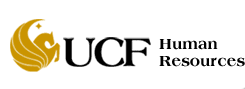 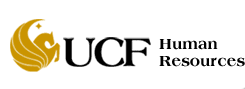 Instructions:Print or type responses and provide specific examples.Upon completion, return form, in an envelope marked confidential, to the nominator who recommended the employee. Nominee/Employee Name:  ________________________________ 	 Your Name: ____________________________________________	Affiliation with UCF: ______________________  Your Phone Number: _______________________      Your Email address: ________________________________Please use the space below or attach up to one page with specific reasons/examples the nominee should be recognized as Employee of the Month.  Why should this employee be “Employee of the Month”?_________________________________________________________________________________________What special action(s) did this employee demonstrate that prompted your nomination/support?__________________________________________________________________________________________How has this employee shown a commitment to UCF’s mission, vision, values, and goals?__________________________________________________________________________________________Bottom of FormThank you for completing the Employee of the Month Letter of Support form!Please send this completed form to the nominator that requested that you support their nominee.  It is the nominator’s responsibility to include this letter as part of the nomination packet to HR.Questions to HR OD& Training:  407-823-0440 od&training@ucf.edu